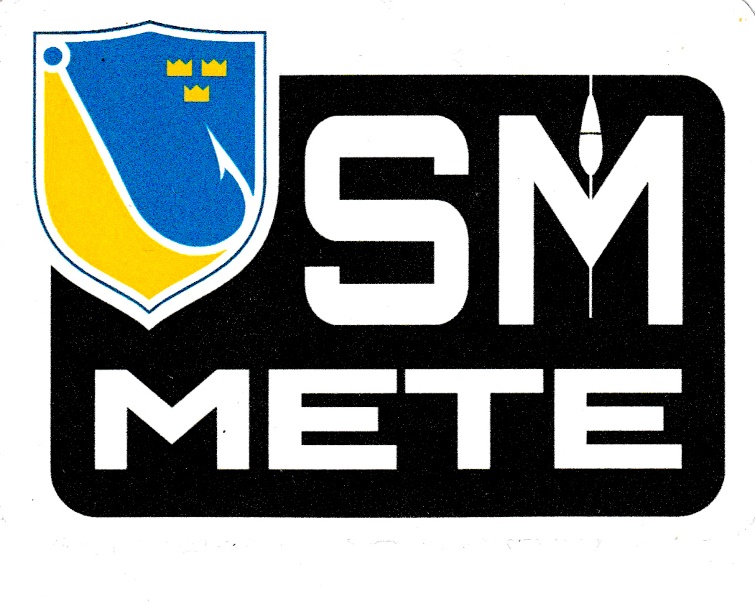 Inbjudan SM i meteEnskede Sportfiskeklubb inbjuder ALLA medlemmar i Sportfiskarna till tävlingar 12-13 augusti 2023 på piren i Nyköping!2 deltävlingar med poängräkning.Nu har DU chansen att ta hem en SM-medalj! Få LÄGST poäng under 2 dagar.En poäng för seger sektionsvis, 2 för andraplats osv. Vid 0 fångst ges poäng efter antal deltagare på största sektion+1.Anmälan görs i detta formulär. Det finns plats för 200 deltagare, så först till kvarn gäller!Avgifterna betalas in senast 31/7 på Pg 35 17 06-7.Avgift vuxna: 350 kr; juniorer: 100 kr.Tävlingstid båda dagarna är 10-14. Utgång 30 min innan, ingång 45 min.Utdelning av startkort, och platslottning 7.30-9.00.Regler: Sammanlagd vikt gäller. Flötmete, bottenmete och kastmete. Mäskning (att kasta i lockmedel) och byte av plats ej tillåten. Deg, bröd och alla former av pasta är förbjudet som bete. Fisken förvaras i vattnet på din plats i keepnet. Fisket får bara ske vinkelrätt ut inom din plats.Undantagna fiskarter är löja, ål och gädda.Keepnet finns att låna (begränsat antal). Ange i anmälan om önskemål.KlassindelningJuniorer: födda 2004 och senare.Damer: födda 2003 och tidigare.Herrar: födda 2003 och tidigare.Det finns försäljning av bete, och all möjlig utrustning och tillbehör för mete på plats båda dagarna hos Metebutiken.se.Tävlingsjury: Mårten Wall (tävlingsledare), Andreas Wetterhall (förbundsrepresentant), NN (tävlande).Förslag på boende:Vi har förhandlat med Clarion Collection Hotel Kompaniet, som ger rabatt på boendet.
Mejla cc.kompaniet@strawberry.se, eller ring 0155-28 80 20 för bokning.
Uppge SM-mete 2023.Välkomna!Enskede Sportfiskeklubb
Kontaktperson: tävlingsledare Mårten Wall, 070-491 58 72, marten.wall@esfk.se